                                                                                                       Projektas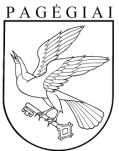 PAGĖGIŲ SAVIVALDYBĖS TARYBAsprendimasDĖL PAGĖGIŲ SAVIVALDYBĖS ŽELDYNŲ IR ŽELDINIŲ APSAUGOS TAISYKLIŲ PATVIRTINIMO2021 m. lapkričio 22 d. Nr. T1-205Pagėgiai	Vadovaudamasi Lietuvos Respublikos vietos savivaldos įstatymo 6 straipsnio 26 punktu, 16 straipsnio 2 dalies 36 punktu, 18 straipsnio 1 dalimi, Lietuvos Respublikos želdynų įstatymo 5 straipsnio 1 dalies 1 punktu, Lietuvos Respublikos Vyriausybės 2008 m. kovo 12 d. nutarimu Nr. 206 „Dėl Kriterijų, pagal kuriuos medžiai ir krūmai, augantys ne miškų ūkio paskirties žemėje, priskiriami saugotiniems, patvirtinimo ir medžių ir krūmų priskyrimo saugotiniems“, Želdinių apsaugos, vykdant statybos darbus, taisyklėmis, patvirtintomis Lietuvos Respublikos aplinkos ministro 2010 m. kovo 15 d. įsakymu Nr. D1-193 „Dėl Želdinių apsaugos, vykdant statybos darbus, taisyklių patvirtinimo“, Pagėgių savivaldybės taryba n u s p r e n d ž i a:	1. Patvirtinti Pagėgių savivaldybės želdynų ir želdinių apsaugos taisykles (pridedama).	2. Pripažinti netekusiu galios Pagėgių savivaldybės tarybos 2021 m. vasario 18 d. sprendimą Nr.T-38 „Dėl Pagėgių savivaldybės želdynų ir želdinių apsaugos taisyklių patvirtinimo“.	3. Sprendimą paskelbti Teisės aktų registre ir Pagėgių savivaldybės interneto SUDERINTA:Administracijos direktorius 			            Virginijus KomskisArchitektūros ir kraštotvarkos skyriaus vedėjas – vyriausiasis inžinierius 					              Valdemaras DikmonasDokumentų valdymo ir teisės skyriausvyresnioji specialistė				              Ingrida ZavistauskaitėDokumentų valdymo ir teisės skyriausvyriausioji specialistė (kalbos ir archyvo tvarkytoja)		              Laimutė Mickevičienė  	           Parengė Edita Gedgaudė, Architektūros ir kraštotvarkos skyriaus vyriausioji specialistėPATVIRTINTAPagėgių savivaldybės tarybos2021 m. lapkričio 30 d. sprendimuNr. T-PAGĖGIŲ SAVIVALDYBĖS ŽELDYNŲ IR ŽELDINIŲ APSAUGOS TAISYKLĖSSKYRIUSBENDROSIOS NUOSTATOSPagėgių savivaldybės (toliau – Savivaldybė) želdynų ir želdinių apsaugos taisyklėse (toliau – Taisyklės) nustatoma Savivaldybės teritorijoje ne miško žemėje esančių želdynų ir želdinių apsauga, tvarkymas, priežiūra, fizinių ir juridinių asmenų teisės ir pareigos, tvarkant ir prižiūrint želdynus ir želdinius.Taisyklių tikslas – nustatyti priemones, užtikrinančias želdynų ir želdinių, kaip estetiškai, ekologiškai, istoriškai ir kultūrai svarbių kraštovaizdžio elementų, išsaugojimą, kad būtų užtikrintas gamtinio ir kultūrinio kraštovaizdžio stabilumas, gyventojų teisė į aplinkos sąlygas, gerinančias jų gyvenimo kokybę.  Taisyklės parengtos vadovaujantis Lietuvos Respublikos želdynų įstatymu, šio įstatymo įgyvendinamaisiais teisės aktais ir kitais Lietuvos Respublikoje galiojančiais teisės aktais.Fiziniai ir juridiniai asmenys želdynus ir želdinius saugo, tvarko ir prižiūri patys arba sudaro sutartis su asmenimis, turinčiais atitinkamą kvalifikaciją ir kuriems Lietuvos Respublikos aplinkos ministerijos nustatyta tvarka yra suteikta teisė vykdyti šiuos darbus, vadovaudamiesi Lietuvos Respublikos želdynų įstatymu, šio įstatymo įgyvendinamaisiais teisės aktais, kitais Lietuvos Respublikoje galiojančiais teisės aktais bei taisyklėmis.Už želdinių išsaugojimą, tinkamą jų priežiūrą ir tvarkymą atsako žemės sklypo savininkai ir valdytojai.Taisyklėse vartojamos sąvokos:             6.1 atskirasis želdynas – parkas, miesto ar miestelio sodas, skveras ar kitoks želdynas, esantis žemės sklype, kuris pagal jo naudojimo būdą priskiriamas prie atskirųjų želdynų teritorijų;6.2. komisija – savivaldybės atstovaujamosios institucijos sudarytas kolegialus organas;6.3. leidimas – leidimas kirsti, kitaip pašalinti iš augimo vietos ar intensyviai genėti saugotinus želdinius;6.4. prašymas – prašymas kirsti, kitaip pašalinti iš augimo vietos ar intensyviai genėti saugotinus želdinius;6.5. krūmas – augalas su keliais ar keliolika maždaug vienodo storio (lygiaverčių) sumedėjusių ir kasmet iš antžeminių ar požeminių pumpurų priaugančių stiebų;6.6.saugotini želdiniai – medžiai ir krūmai, atitinkantys Lietuvos Respublikos Vyriausybės patvirtintus augimo vietos, rūšies ir matmenų kriterijus, pagal kuriuos medžiai ir krūmai priskiriami saugotiniems, ir (ar) savivaldybės atstovaujamosios institucijos sprendimu saugotinais paskelbti dendrologiškai, ekologiškai, estetiškai vertingi, kultūros paveldui ir kraštovaizdžiui reikšmingi medžiai ir krūmai, kuriems kirsti, kitaip pašalinti iš augimo vietos ar intensyviai genėti reikalingas leidimas ar sprendimas;6.7.savivaldybės želdynų ir želdinių teritorijos– želdiniais ar želdynais užimti žemės plotai, esantys Savivaldybės patikėjimo ar panaudos teise valdomoje valstybinėje žemėje ir Savivaldybei nuosavybės teise priklausančioje žemėje, taip pat valstybinės žemės valdytojos Nacionalinės žemės tarnybos prie Žemės ūkio ministerijos valdomoje valstybinėje žemėje miestuose ir miesteliuose;6.8. želdynų ir želdinių būklės ekspertizė – želdynų ir (ar) želdinių fizinės, ekologinės, fiziologinės, estetinės būklės, mechaninio stabilumo ir gyvybinės erdvės tyrimas ir vertinimas;6.9. privati namų valda – žemės plotas, kurį užima gyvenamasis pastatas (namas) ir jo priklausiniai (ūkiniai, buitiniai, verslo pastatai ir įrenginiai), sodas bei kiti želdiniai, kiemas ir daržui bei kitoms reikmėms naudojamas žemės sklypas, įregistruotas Nekilnojamojo turto registre;6.10. neplaniniai želdinių kirtimo ir (ar) genėjimo darbai – želdinių pertvarkymas vykdant infrastruktūros plėtros, remonto ar rekonstrukcijos darbus, želdinių pertvarkymas pagal patvirtintus planus ir projektus bei nepatenkinamos sanitarinės būklės želdinių šalinimas ar genėjimas;6.11. kvalifikuotas asmuo – atitinkamą kvalifikaciją turintis asmuo, galintis atlikti bei prižiūrėti želdinių sodinimo ar priežiūros darbus;6.12. viešoji erdvė, bendro naudojimo teritorija – gyvenamosios vietovės, urbanizuotos teritorijos erdvinis struktūros elementas, skirtas visuomenės bendriesiems interesams;7. Kitos taisyklėse vartojamos sąvokos suprantamos taip, kaip jos apibrėžtos galiojančiuose teisės aktuose.                      II SKYRIUSBENDRIEJI  ŽELDYNŲ APSAUGOS, PRIEŽIŪROS, TVARKYMO IR KŪRIMO PRINCIPAI8. Želdynų ir želdinių apsauga, priežiūra, želdynų tvarkymas ir kūrimas organizuojamas vadovaujantis šiais principais:   išlaikomas ir formuojamas gamtinis karkasas, kuriama vientisa tolygi želdynų sistema;nemažinamas bendrasis esamų atskirųjų želdynų, kurie išskiriami bendrajame bei specialiuosiuose teritorijų planuose, plotas, saugoma ir gausinama biologinė įvairovė;                                                                                                                                                                                            siekiama išsaugoti ir tinkamai tvarkyti bei prižiūrėti esamus želdinius jų augimo vietoje, prioritetą teikiant jau susiformavusiems želdynams prižiūrėti ir atnaujinti;siekiama, kad prie gatvių sodinami rūšiniai medžiai ir (ar) jų veislės pasižymėtų pakankamu atsparumu šalčiui (įšalui), vėjui, ligoms ir kenkėjams, oro ir dirvos taršai, ledo tirpsmo druskoms (druskų aerozoliui), kietai ir puskietei dangai, taip pat būtų pakantūs dirvos kokybei ir genėjimui; atsižvelgiant į teritorijos pobūdį, palaipsniui didinami daugiamečių gėlynų plotai, jais keičiant esamus vienmečius gėlynus arba įkuriant naujus; želdinių kirtimo darbus rekomenduojama atlikti ne vegetacijos laikotarpiu (nuo rugpjūčio 1 dienos iki kovo 15 dienos), išskyrus atvejus, kai jie kelia pavojų gyventojams, jų turtui, statiniams, eismo ar skrydžių saugumui, taip pat kai tai būtina remontuojant, rekonstruojant ar tiesiant naują valstybinės reikšmės kelią, įgyvendinant ypatingos valstybinės svarbos projektus; darnaus vystymosi – želdynų sistema kuriama derinant aplinkos apsaugos, socialinio ir ekonominio vystymosi tikslus: saugoma ir turtinama biologinė įvairovė, kraštovaizdžio savitumas, palaikomos ekosistemų funkcijos; išlaikomi užstatytų teritorijų, želdynų ir gyventojų poilsiui bei sveikatingumui skirtų teritorijų pagal galiojančias normas nustatyti optimalūs ploto santykiai, ekologiniai ir estetiniai ryšiai aplinkoje; siekiama vientiso ir tolygaus želdynų išdėstymo ir bendros želdynų sistemos sukūrimo, prioritetą teikiant regiono gamtines ir klimatines sąlygas atitinkančioms rūšims; kuriant želdynus, sodinant naujus ar prižiūrint ir tvarkant esamus želdinius, numatomos prevencinės priemonės, užtikrinančios asmenų ir eismo saugumą automobilių ir geležinkelio keliuose, mažinančios neigiamą poveikį statiniams; planuojamos želdynų ir želdinių apsaugos, priežiūros ir tvarkymo priemonės turi būti ekonomiškai pagrįstos;8.12. viešojo intereso prioriteto – į sprendimų dėl želdynų ir želdinių priėmimą įtraukiama suinteresuota visuomenė; priimant sprendimus dėl želdynų ir želdinių, derinami valstybės, savivaldybių, suinteresuotos visuomenės interesai, atsižvelgiama į estetinių, psichologinių, rekreacinių ir edukacinių visuomenės poreikių tenkinimo galimybes, suinteresuotos visuomenės motyvuotą nuomonę;8.13. profesionalumo ir atsakomybės – užtikrinama, kad želdynus kurtų, želdynų ir želdinių apsauga rūpintųsi, prižiūrėtų ir tvarkytų profesinės kvalifikacijos reikalavimus atitinkantys asmenys; perkančiosios organizacijos, organizuodamos viešuosius pirkimus želdynų kūrimo, želdynų ir želdinių inventorizavimo, apsaugos, priežiūros ir tvarkymo ar želdynų ir želdinių būklės ekspertizės darbams atlikti, turi užtikrinti, kad šiuos darbus vykdyti būtų atrinkti profesinės kvalifikacijos reikalavimus atitinkantys asmenys;8.14. tęstinumo – užtikrinant praeityje susiformavusių ir suformuotų želdynų ir pavienių želdinių, istorinių želdynų ir juose arba greta jų esančių pastatų ansamblių ar kompleksų vientisumą, atsižvelgiant į želdynų ir želdinių apsaugos, priežiūros ir tvarkymo, želdynų kūrimo ir želdinių veisimo tradicijas, kuo ilgiau palaikyti brandžių medžių gyvybingumą; želdinių gerovės užtikrinimo – kuriant želdynus, tvarkant ir prižiūrint želdynus ir pavienius želdinius, taip pat atliekant su želdynų ir želdinių apsauga, priežiūra ir tvarkymu nesusijusius darbus želdinių augimo vietose, siekiama pasirinkti darbų atlikimo laiką ir priemones, padedančias išlaikyti ir užtikrinti želdinių sveikumą, ilgaamžiškumą ir fizinį atsparumą.III SKYRIUSPAGĖGIŲ SavivaldYBĖS kompetencija želdynų ir želdinių valdymo srityje9. Pagėgių savivaldybės taryba:9.1. tvirtina savivaldybės želdynų ir želdinių apsaugos taisykles;9.2. tvirtina lėšų, reikalingų viešųjų želdynų ir želdinių apsaugai, priežiūrai ir tvarkymui, viešųjų želdynų kūrimui ir želdinių veisimui, želdynų ir želdinių inventorizavimui, viešųjų želdynų ir želdinių būklės ekspertizėms atlikti, skyrimo tvarkos aprašus;9.3. skelbia dendrologiškai, ekologiškai, estetiškai vertingus, kultūros paveldui ir kraštovaizdžiui reikšmingus medžius ir krūmus saugotinais želdiniais;9.4. tvirtina želdynų ir želdinių apsaugos, priežiūros ir tvarkymo komisijos sudėtį ir šios komisijos nuostatus;9.5. atlieka kitas Lietuvos Respublikos želdynų įstatymo ir kitų įstatymų nustatytas funkcijas.10. Admininistracijos direktorius:10.1. organizuoja atskirųjų želdynų žemės sklypų formavimą, šių sklypų kadastro duomenų nustatymą ir jų įrašymą į Nekilnojamojo turto kadastrą; 10.2. organizuoja želdynų ir želdinių, neatsižvelgiant į žemės, kurioje jie yra, nuosavybės formą, inventorizavimą ir apskaitą, teikia ir tvarko želdynų ir želdinių erdvinius duomenis Topografijos ir inžinerinės infrastruktūros informacinėje sistemoje; 10.3. organizuoja ir (ar) vykdo savivaldybės želdynų ir želdinių teritorijose esančių želdynų ir želdinių apsaugą, priežiūrą ir tvarkymą, būklės stebėseną, želdynų kūrimą ir želdinių veisimą;10.4. organizuoja želdynų ir želdinių apsaugos, priežiūros ir tvarkymo komisijos veiklą, užtikrina jos išvadų skelbimą savivaldybių interneto svetainėse;10.5. organizuoja teritorijų planavimo dokumentų, numatančių želdynų sistemos ir atskirų jos dalių išskyrimo, atskirųjų želdynų ribų nustatymo, atskirųjų ir priklausomųjų želdynų apsaugos ir naudojimo privalomųjų reikalavimų nustatymo sprendinius, rengimą;10.6. atlieka želdynų ir želdinių tvarkymo, želdynų kūrimo, želdinių veisimo, želdynų ir želdinių inventorizavimo darbų priežiūrą;10.7. su privačių želdynų ir želdinių savininkais ir valstybinės žemės valdytojais sudaro sutartis dėl želdynų ir želdinių lankymo sąlygų, želdinių apsaugos ir priežiūros;10.8. planuoja sodmenų, reikalingų želdynų ir želdinių tvarkymo, želdynų kūrimo ir želdinių veisimo darbams atlikti, einamąjį (iki 3 metų laikotarpiui) ir perspektyvinį (iki 10 metų laikotarpiui) poreikį;10.9. organizuoja želdinių priežiūrą vietinės reikšmės viešųjų kelių juostose, sanitarinės apsaugos zonose, išskyrus sanitarinės apsaugos zonas, nustatytas privačioje žemėje, urbanizuotų teritorijų elektros tinklų apsaugos zonose; 10.10. išduoda leidimus ir priima sprendimus kirsti, kitaip pašalinti iš augimo vietos ar intensyviai genėti saugotinus želdinius;10.11. konsultuoja želdinių savininkus ar valdytojus dėl želdinių apsaugos, priežiūros ir tvarkymo;10.12. informuoja visuomenę apie numatomus želdynų kūrimo, viešųjų želdynų ir želdinių tvarkymo darbus, želdynų ir želdinių inventorizavimą, priimtus sprendimus ir išduotus leidimus kirsti, kitaip pašalinti iš augimo vietos ar intensyviai genėti saugotinus želdinius, einamąjį ir perspektyvinį sodmenų poreikį, atliktas želdynų ir želdinių būklės ekspertizes, želdinių atkuriamosios vertės kompensacijų lėšų panaudojimą, vadovaudamosi asmens duomenų apsaugą reglamentuojančių teisės aktų reikalavimais; 10.13. nustato želdynų kūrimo, želdinių veisimo, želdynų ir želdinių apsaugos, priežiūros ir tvarkymo tikslus ir uždavinius bei jų įgyvendinimą Savivaldybės strateginio planavimo dokumentuose: Strateginiame plėtros plane ir (ar) Strateginiame veiklos plane, Aplinkos apsaugos programoje ar Specialioje želdynų ir želdinių programoje;10.14. atlieka kitas Lietuvos Respublikos želdynų įstatymo ir kitų įstatymų nustatytas funkcijas.IV SKYRIUSŽELDYNŲ SISTEMA IR ŽELDYNŲ NORMAVIMAS 11. Siekiant geriau subalansuoti urbanistinio ir gamtinio karkaso struktūras, užtikrinti gyvenamosios aplinkos kokybės ir rekreacinius poreikius, palaikyti teritorijos ekologinį stabilumą ir ekosistemų funkcijas, kuriama želdynų sistema.12. Želdynų sistemą sudaro:12.1. atskirieji želdynai; 12.2. priklausomieji želdynai; 12.3. pavieniai želdiniai; 12.4. žaliosios jungtys. 13. Želdynų sistema planuojama Pagėgių savivaldybės lygmens ir (ar) vietovės lygmens kompleksinio ir specialiojo teritorijų planavimo dokumentuose, įvertinus vietovei būdingus gamtinius ir kultūrinius kraštovaizdžio elementus, istorinę raidą, urbanistinę erdvinę struktūrą, bendruosius teritorijų naudojimo ir apsaugos reikalavimus.14. Atskiriesiems želdynams formuojami jiems skirti žemės sklypai, kuriuose rekreaciniams, mokslo, mokymo, kultūros, švietimo, pažinimo, aplinkos kokybės gerinimo, sveikatinimo, estetiniams ir kitiems visuomenės poreikiams tenkinti kuriami ir tvarkomi želdynai.15. Priklausomieji želdynai kuriami ir tvarkomi atsižvelgiant į žemės sklypo pagrindinę žemės naudojimo paskirtį ir naudojimo būdą, vadovaujantis teritorijų planavimo dokumentų sprendiniais. 16. Miestų ir miestelių teritorijose minimalų privalomą viešųjų atskirųjų želdynų plotą vienam gyventojui ir didžiausius jų pasiekiamumo atstumus (toliau – atskirųjų želdynų norma), privalomus rengiant teritorijų planavimo dokumentus, tvirtina Lietuvos Respublikos aplinkos ministras. 17. Draudžiama keisti žemės sklypo, kuris pagal naudojimo būdą priskirtas atskirųjų želdynų teritorijoms, pagrindinę žemės naudojimo paskirtį ir (ar) naudojimo būdą, skaidyti tokį žemės sklypą į mažesnius žemės sklypus, jeigu dėl to sumažėtų viešojo atskirojo želdyno plotas, išskyrus atvejus, kai kartu su sprendimu dėl žemės sklypo, kuris pagal naudojimo būdą priskirtas atskirųjų želdynų teritorijoms, pagrindinės žemės naudojimo paskirties ir (ar) naudojimo būdo pakeitimo ar tokio žemės sklypo suskaidymo į mažesnius žemės sklypus, priimamas sprendimas dėl lygiaverčio sumažėjusiam plotui naujo viešojo atskirojo želdyno sukūrimo ne didesniu kaip 500 metrų atstumu nuo žemės sklypo, kuris pagal naudojimo būdą priskirtas atskirųjų želdynų teritorijoms ir kurio pagrindinę žemės naudojimo paskirtį ir (ar) naudojimo būdą nuspręsta pakeisti ar kurį nuspręsta suskaidyti į mažesnius žemės sklypus.18. Priklausomųjų želdynų minimalų privalomą santykinį plotą žemės sklype, skirtą išimtinai tik želdiniams augti (toliau – priklausomųjų želdynų norma), jo apskaičiavimo tvarką ir teritorijas, kurioms priklausomųjų želdynų norma nenustatoma, tvirtina Lietuvos Respublikos aplinkos ministras. Priklausomųjų želdynų norma nustatoma atsižvelgiant į teritoriją, kuriai rengiamas teritorijų planavimo dokumentas, esamą ar numatomą žemės sklypo naudojimo būdą (būdus), žemės sklype esančių ir projektuojamų pastatų paskirtį. Priklausomųjų želdynų norma gali būti kompensuojama vertikaliuoju pastatų apželdinimu, su žemės sklypu besiribojančių ar ne didesniu kaip 200 metrų atstumu nuo žemės sklypo ribos esančių ar numatytų įveisti atskirųjų želdynų arba rekreacijai pritaikytų miškų plotais – didžiausius leidžiamus kompensuoti priklausomųjų želdynų normų dydžius ir jų apskaičiavimo tvarką nustato aplinkos ministras. Priklausomųjų želdynų norma privaloma rengiant teritorijų planavimo dokumentus. 19. Ne rečiau kaip kartą per 5 metus patikrinama, ar Pagėgių savivaldybės želdynų ir želdinių teritorijose priklausomųjų želdynų normos įvykdytos, ir iki kitų po patikrinimo metų pirmojo ketvirčio pabaigos Pagėgių savivaldybės interneto svetainėje www.pagegiai.lt paskelbiama informacija apie priklausomųjų želdynų normos įvykdymą savivaldybės želdynų ir želdinių teritorijose, ir, jeigu priklausomųjų želdynų normos Pagėgių savivaldybės želdynų ir želdinių teritorijose neįvykdytos, pateikiama informacija apie numatytą problemos sprendimą ir terminą jam įgyvendinti.20. Iki kiekvienų metų pirmojo ketvirčio pabaigos Pagėgių savivaldybės interneto svetainėje www.pagegiai.lt paskelbiama atnaujinta informacija apie atskirųjų želdynų normų įvykdymą jos teritorijoje ir, jeigu atskirųjų želdynų normos Pagėgių savivaldybės teritorijos dalyje neįvykdytos, pateikiama informacija apie numatytą problemos sprendimą ir terminą jam įgyvendinti. Inicijuoti Pagėgių savivaldybės teritorijos ar jos dalies bendrojo plano pakeitimus, formuoti žemės sklypus naujiems atskiriesiems želdynams, įgyvendinti kitus veiksmus, kad atskirųjų želdynų normos būtų įvykdytos, taip pat ne rečiau kaip kartą per kalendorinius metus Pagėgių savivaldybės interneto svetainėje www.pagegiai.lt pateikti informaciją apie atliktus veiksmus, siekiant atskirųjų želdynų normų įvykdymo.V SKYRIUSŽELDYNŲ KŪRIMAS, ŽELDYNŲ IR ŽELDINIŲ APSAUGA, PRIEŽIŪRA IR TVARKYMAS, ŽELDYNŲ IR ŽELDINIŲ INVENTORIZAVIMAS IR BŪKLĖS STEBĖSENA21. Želdynų kūrimas apima želdynų planavimo, želdynų projektavimo ir želdynų projekto įgyvendinimo procesus, kurių metu, atsižvelgiant į šių taisyklių 2 skyriuje nurodytus bendruosius želdynų ir želdinių apsaugos, priežiūros ir tvarkymo, želdynų kūrimo ir želdinių veisimo principus, formuojami nauji arba pertvarkomi esami želdynai. 22. Želdynų sistemos ar jos dalių ribos numatomos, saugomi ir saugotini želdiniai gali būti pažymimi, sprendiniai dėl atskirųjų ir priklausomųjų želdynų gali būti nustatomi šiuose teritorijų planavimo dokumentuose: Pagėgių savivaldybės bendrajame plane, detaliuosiuose planuose, inžinerinės infrastruktūros vystymo planuose, specialiojo teritorijų planavimo žemėtvarkos dokumentuose (žemėtvarkos schemose, kaimo plėtros žemėtvarkos projektuose), saugomų teritorijų specialiojo teritorijų planavimo dokumentuose, nekilnojamojo kultūros paveldo apsaugos specialiojo teritorijų planavimo dokumentuose.23. Naujiems viešiesiems atskiriesiems želdynams įrengti ar esamiems viešiesiems atskiriesiems želdynams pertvarkyti privaloma parengti želdyno projektą. Viešųjų atskirųjų želdynų statiniams ir įrenginiams rengiami statinių projektai, kai tokių projektų rengimą numato Statybos įstatymas. 24. Priklausomųjų želdynų įrengimas ar pertvarkymas numatomas statinių ir įrenginių projektuose, kuriuose būtina įvertinti želdinių inventorizavimo duomenis ir nepriklausomo želdynų ir želdinių eksperto išvadą, kai tokią išvadą parengti būtina pagal šių taisyklių 63 punktą, vadovautis priklausomųjų želdynų normomis, teritorijų planavimo dokumentų sprendiniais, statybą ir teritorijų planavimą reglamentuojančių teisės aktų reikalavimais.25. Privatiems želdynams įrengti, prižiūrėti ir tvarkyti želdynų projektų rengti neprivaloma. Įrengiant ar pertvarkant privačius želdynus, veisiant želdinius privačioje žemėje, būtina laikytis želdinių sodinimo minimalių atstumų ir priežiūros reikalavimų, nustatomų Lietuvos Respublikos aplinkos ministro tvirtinamose Želdynų įrengimo ir želdinių veisimo taisyklėse.26. Viešųjų atskirųjų želdynų projektavimo tvarka ir etapai:26.1. parengiamojo etapo metu, prieš pradedant projektuoti želdyną, parengiamos projektavimo sąlygos, projektavimo darbų užduotis, topografinė nuotrauka, atliekamas želdinių inventorizavimas (arba tikslinami anksčiau kaip prieš 3 metus atliktų inventorizavimų ir (ar) būklės stebėsenos duomenys), atliekama želdynų ir želdinių būklės ekspertizė, kai tokią ekspertizę privaloma atlikti vadovaujantis šių taisyklių 63 punktu; atliekami želdyno esamos būklės (aplinkos, dirvožemio, dendrologiniai, biologinės įvairovės, teikiamų ekosisteminių paslaugų, hidrologiniai, istoriniai ir archeologiniai (projektuojant istorinius želdynus), kiti tyrimai; atliekamos vietos gyventojų apklausos ir (ar) konsultacijos dėl jų poreikių; parengiama, suinteresuotai visuomenei pristatoma ir su suinteresuota visuomene aptariama projekto idėja apie želdyno paskirtį, galimus pagrindinius želdyno projekto sprendinius, preliminarus jų įgyvendinimo biudžetas;26.2. projektavimo etapo metu rengiamas želdyno projektas – tekstine ir grafine forma pateikiami parengiamojo etapo išvadų pagrindu suformuoti želdyno ekologiniai, techniniai ir architektūriniai-meniniai sprendiniai, sąnaudų kiekių žiniaraščiai; istoriniams želdynams rengiamas želdyno tvarkybos darbų projektas; želdyno projektas pristatomas suinteresuotai visuomenei; želdyno projekto užsakovo sprendimu gali būti rengiamas ir želdyno darbo projektas;26.3. parengtą, suinteresuotai visuomenei pristatytą ir pagal želdyno projekto užsakovo nurodymus patikslintą želdyno projektą priima ir patvirtina želdyno projekto užsakovas. 27. Viešųjų atskirųjų želdynų projektai, apimantys kompleksinį želdyno tvarkymą – reljefo formavimą, želdinių, kelių, takų, želdynų statinių ir įrenginių, vandens telkinių tvarkymą, lauko apšvietimą, vandens tiekimą, kitus želdyno teritorijos tvarkymo elementus, rengiami vadovaujantis Želdynų įstatymu, Lietuvos Respublikos architektūros įstatymu, Teritorijų planavimo įstatymu, Statybos įstatymu ir Statybos įstatymą įgyvendinančiais statybos techniniais reglamentais, numatančiais statinio projektavimą. 28. Viešieji želdynai įrengiami ar pertvarkomi vadovaujantis želdynų projektais, kai tokius privaloma parengti vadovaujantis šių taisyklių 23 punktu ir Želdynų įrengimo ir želdinių veisimo taisyklėmis. Želdynų statiniai ir įrenginiai įrengiami pagal statinių projektus, kai tokių projektų rengimą numato Statybos įstatymas.29. Sodmenų kokybės reikalavimus viešųjų želdynų įrengimui ir želdinių viešosiose erdvėse sodinimui nustato aplinkos ministras. 30. Viešųjų atskirųjų želdynų įrengimas finansuojamas Taisyklių 68 ir 69 punktuose nurodytomis lėšomis.31. Už želdynų ir želdinių apsaugą atsako želdynų ir želdinių savininkai ar valdytojai.32. Želdinių apsaugos reikalavimai vykdant statybos darbus, įskaitant valstybinės reikšmės kelių ir viešosios geležinkelių infrastruktūros kelių ir jų įrenginių statybos ir remonto darbus, nustatomi aplinkos ministro tvirtinamose Želdinių apsaugos, vykdant statybos darbus, taisyklėse.33.Saugomais gamtos paveldo objektais želdiniai ir želdynai skelbiami, prižiūrimi ir tvarkomi vadovaujantis Saugomų teritorijų įstatymu ir Želdynų įstatymu. Saugomais kultūros paveldo objektais želdynai skelbiami, prižiūrimi ir tvarkomi vadovaujantis Nekilnojamojo kultūros paveldo apsaugos įstatymu ir Želdynų įstatymu. 34. Medžiai ir krūmai, atitinkantys Vyriausybės nustatytus kriterijus dėl augimo vietos, rūšies, matmenų ir būklės, priskiriami saugotiniems želdiniams.35. Dendrologiškai, ekologiškai, estetiškai vertingi, kultūros paveldui ir kraštovaizdžiui reikšmingi medžiai ir krūmai skelbiami saugotinais želdiniais. Kriterijus, pagal kuriuos priimtas sprendimas dėl konkrečių želdinių paskelbimo saugotinais, nustato Lietuvos Respublikos aplinkos ministras. Per 20 darbo dienų nuo sprendimo dėl medžių ir krūmų paskelbimo saugotinais želdiniais priėmimo raštu informuojami saugotinais paskelbtų želdinių savininkai ir valdytojai. Informacija apie sprendimą dėl medžių ir krūmų paskelbimo saugotinais želdiniais, laikantis asmens duomenų apsaugą reglamentuojančių teisės aktų reikalavimų, per 20 darbo dienų nuo sprendimo dėl medžių ir krūmų paskelbimo saugotinais želdiniais priėmimo paskelbiama Pagėgių savivaldybės interneto svetainėje.36. Želdynų ir želdinių priežiūros ir tvarkymo darbai vykdomi vadovaujantis šiomis taisyklėmis, želdynų projektais, kai tokius projektus privaloma parengti, vadovaujantis šių taisyklių 23 punktu, Lietuvos Respublikos aplinkos ministro tvirtinamomis Medžių ir krūmų, vandens telkinių, esančių želdynuose, priežiūros taisyklėmis. Želdynų statiniai ir įrenginiai prižiūrimi ir tvarkomi vadovaujantis statinių projektais ir (ar) tokių objektų priežiūrą ir tvarkymą reglamentuojančiais teisės aktais.37. Viešieji atskirieji želdynai tvarkomi ir prižiūrimi pagal želdynų projektus, išskyrus šiuos želdinių priežiūros ir tvarkymo darbus: kasmetinį medžių ir krūmų genėjimą, nudžiūvusių, pavojų gyventojams, jų turtui, statiniams ar eismo saugumui keliančių, invazinių medžių ir krūmų kirtimą, medžių ir krūmų atžalų pašalinimą, tręšimą, želdynų statinių ir įrenginių tvarkymą ir kitus želdynų ir želdinių priežiūros darbus, skirtus gerai fizinei ir estetinei želdyno būklei palaikyti.38. Viešųjų želdynų ir želdinių priežiūros ir tvarkymo metu turi būti išsaugoti augantys sveiki, gyvybingi, estetiniu ir ekologiniu požiūriu vertingi, perspektyvūs augalai – dar nepasiekę gamtinės brandos ar ją pasiekę, tačiau nekeliantys nei fizinio, nei ligų ar kenkėjų židinių susidarymo pavojaus aplinkai. Draudžiama kirsti, kitaip iš augimo vietos pašalinti ar intensyviai genėti medžius nuo kovo 15 dienos iki rugpjūčio 1 dienos, išskyrus atvejus, kai jie kelia pavojų gyventojams, jų turtui, statiniams, eismo ar skrydžių saugumui, taip pat kai tai būtina remontuojant, rekonstruojant ar tiesiant naują valstybinės reikšmės kelią, įgyvendinant ypatingos valstybinės svarbos projektus.39. Želdynai ir želdiniai nuo ligų ir kenkėjų saugomi vadovaujantis Lietuvos Respublikos aplinkos ministro tvirtinamomis Želdynų ir želdinių sanitarinės apsaugos taisyklėmis.40. Valstybinės reikšmės parkų, kitų viešųjų želdynų, viešųjų ir konfesinių kapinių, gatvių želdinių priežiūrą ir tvarkymą, kitoje negu privačioje žemėje augančių želdinių genėjimą gali atlikti tik Želdynų įstatyme numatytą kvalifikaciją turintys želdynų ir želdinių priežiūros ir tvarkymo specialistai.41. Želdinius, kurie auga viešosios geležinkelių infrastruktūros kelių ir jų įrenginių, geležinkelio želdinių apsaugos zonose, tvarko ir naujus želdinius šiose zonose veisia viešosios geležinkelių infrastruktūros valdytojas. Želdinius, kurie auga privažiuojamųjų geležinkelio kelių ir jų įrenginių apsaugos zonose, saugo ir tvarko privažiuojamųjų geležinkelio kelių savininkas ar valdytojas.42. Valstybinės reikšmės automobilių kelių želdiniai prižiūrimi ir tvarkomi vadovaujantis Želdynų įstatymu, Kelių įstatymu ir Vyriausybės patvirtintu Kelių priežiūros tvarkos aprašu. 43. Želdynų ir želdinių inventorizavimo ir apskaitos tikslas – surinkti, apibendrinti ir šių taisyklių 61punkte nustatyta tvarka viešinti duomenis apie želdynų ir želdinių rūšinę sudėtį, plotus, želdinių parametrus, būklę, sudaryti sąlygas šiuos duomenis naudoti planuojant ir projektuojant želdynus, planuojant želdinių apsaugą, priežiūrą ir tvarkymą, vertinant želdynų plotų atitiktį teisės aktuose nustatytoms želdynų normoms ir nustatant želdynų ir želdinių būklės pokytį. 44. Želdynų ir želdinių inventorizavimo darbai ir informaciją apie inventorizaciją skelbiama  savivaldybės interneto svetainėje.45. Želdynai ir želdiniai inventorizuojami visoje savivaldybės teritorijoje, neatsižvelgiant į žemės, kurioje jie yra, nuosavybės formą. Želdynai ir želdiniai inventorizuojami surenkant pagrindinius duomenis (želdinio rūšį, želdyno rūšinę sudėtį, plotą) apie neurbanizuotoje teritorijoje esančius želdynus ir želdinius, žaliųjų jungčių želdinius, privačioje žemėje esančius želdynus ir želdinius ir išsamius duomenis (be pagrindinių duomenų, surenkami duomenys apie želdinių kiekį, amžių, aukštį, skersmenį, būklę, tvarkymo priemones) apie viešųjų atskirųjų ir priklausomųjų želdynų, viešųjų ir konfesinių kapinių, kelių, gatvių želdinius, kitus miestų, miestelių ir kaimo gyvenamųjų vietovių viešuosius želdynus ir želdinius. Želdynų ir želdinių inventorizavimo ir apskaitos taisykles tvirtina Lietuvos Respublikos aplinkos ministras. 46. Želdynų ir želdinių inventorizavimą gali atlikti asmenys, baigę kraštovaizdžio architektūros, biologijos, ekologijos, gamtinės geografijos, miškininkystės, agronomijos krypties studijas ir įgiję aukštąjį koleginį arba aukštąjį universitetinį išsilavinimą ar turintys tarptautinės arboristikos asociacijos sertifikavimo centro išduotą medžių techninio eksperto ar medžių rizikos vertinimo specialisto sertifikatą, ir turintys ne mažesnę kaip vienų metų patirtį želdynų priežiūros ir tvarkymo srityje. Jeigu inventorizavimas atliekamas nenuotoliniu metodu ir yra būtinybė patekti į teritorijas, kuriose auga želdiniai, želdynus ir želdinius inventorizuojantys specialistai, pateikę asmens dokumentą ir Savivaldybės vykdomosios institucijos išduotą patvirtinimą raštu apie Pagėgių savivaldybės administracijos pavedimu atliekamus inventorizavimo darbus, turi teisę darbo dienomis šviesiu paros metu įeiti į teritorijas, kuriose auga želdiniai, atlikti inventorizavimo darbus. Žemės sklypų savininkai ir valdytojai apie želdynų ir želdinių inventorizavimą informuojami šių taisyklių 87punkte nustatyta tvarka.47. Želdynų ir želdinių inventorizavimas atliekamas reguliariai, siekiant, kad Pagėgių savivaldybės administracijos tvarkomi duomenys apie neurbanizuotoje teritorijoje esančius želdynus ir želdinius, žaliųjų jungčių želdinius, privačioje žemėje esančius želdynus ir želdinius būtų ne senesni kaip 10 metų, o duomenys apie viešųjų atskirųjų ir priklausomųjų želdynų, viešųjų ir konfesinių kapinių, kelių, gatvių želdinius, kitus miestų, miestelių ir kaimo gyvenamųjų vietovių viešuosius želdynus ir želdinius būtų ne senesni kaip 5 metų.48. Pagėgių savivaldybės želdynų ir želdinių teritorijose esančių želdynų ir želdinių būklės stebėseną vykdo Pagėgių savivaldybė pagal Pagėgių savivaldybės želdynų ir želdinių būklės stebėsenos planą, parengtą pagal Lietuvos Respublikos aplinkos ministro tvirtinamą Želdynų ir želdinių būklės stebėsenos programą.49. Norint užtikrinti želdinių priežiūros kokybę, Pagėgių savivaldybės viešosiose ir bendro naudojimo erdvėse želdinius prižiūrėti gali tik įmonė, turinti kvalifikuotus specialistus.50. Fiziniai ir juridiniai asmenys, vykdantys želdinių (išskyrus augančių privačioje žemėje) laistymą, tręšimą, genėjimą, dirvožemio purenimą, mulčiavimą ir kitus priežiūros darbus, turi vadovautis 2008 m. sausio 18 d. Lietuvos Respublikos aplinkos ministro įsakymu Nr. D1-45 „Dėl Medžių ir krūmų priežiūros, vandens telkinių, esančių želdynuose, apsaugos, vejų ir gėlynų priežiūros taisyklių patvirtinimo“, patvirtintomis Medžių ir krūmų priežiūros, vandens telkinių, esančių želdynuose, apsaugos, vejų ir gėlynų priežiūros taisyklėmis.51. Želdynai ir želdiniai nuo ligų ir kenkėjų saugomi vadovaujantis Lietuvos Respublikos aplinkos ministro 2007 m. gruodžio 14 d. įsakymu Nr. D1-675 „Dėl Želdynų ir želdinių sanitarinės apsaugos taisyklių patvirtinimo“, patvirtintomis Želdynų ir želdinių sanitarinės apsaugos taisyklėmis.52. Vykdant statybos darbus, fiziniai ir juridiniai asmenys turi laikytis Lietuvos Respublikos aplinkos ministro 2010 m. kovo 15 d. įsakymu Nr. D1-193 „Dėl Želdinių apsaugos, vykdant statybos darbus, taisyklių patvirtinimo“, patvirtintomis Želdinių apsaugos, vykdant statybos darbus, taisyklėmis. 53. Vykdyti kasimo darbus 2 m. atstumu nuo kamieno tik rankiniu būdu nepažeidžiant medžių šaknų.VI SKYRIUSŽELDINIŲ GENĖJIMAS, KIRTIMAS AR KITOKS PAŠALINIMAS54. Saugotinus želdinius kirsti, kitaip pašalinti iš augimo vietos ar intensyviai genėti galima tik turint administracijos direktoriaus išduotą leidimą kirsti, kitaip pašalinti iš augimo vietos ar intensyviai genėti saugotinus želdinius (toliau – leidimas) ir sumokėjus Pagėgių savivaldybės administracijai pagal Lietuvos Respublikos aplinkos ministro tvirtinamus Želdinių atkuriamosios vertės įkainius apskaičiuotą želdinių atkuriamosios vertės kompensaciją.55. Želdinių atkuriamosios vertės kompensacija neskaičiuojama ir apie tai pažymima leidime arba Sprendime, kai želdiniai:55.1. nebus kertami – leidimas ar sprendimas išduotas intensyviam želdinių genėjimui (taikoma, jei medis išlieka gyvybingas ne mažiau kaip 5 metus);55.2. kertami, kitaip pašalinami iš augimo vietos ar intensyviai genimi 56 punkte numatytais atvejais;55.3. yra pažeisti stiebo ir šaknų puvinio arba vabzdžių kenkėjų ar grybinių ligų (išskyrus biologinei įvairovei svarbius želdinius, kurie nekelia pavojaus gyventojams, jų turtui, statiniams ir eismo saugumui);55.4. yra pasvirę didesniu kaip 45 laipsnių kampu (taikoma, jei medis yra struktūriškai nestabilus);55.5. kertami vykdant teritorijų planavimo dokumentuose, viešųjų atskirųjų želdynų projektuose numatytus kraštovaizdžio formavimo kirtimus;55.6. auga ant piliakalnių, pilkapių;55.7. auga kapinėse ir ardo paminklus, antkapius, kitus kapinių statinius ar įrenginius;55.8. gadina pastato pamatus ar kitas jo dalis;55.9. auga apsaugos zonose, kai tai nesuderinama su šioms apsaugos zonoms Lietuvos Respublikos specialiųjų žemės naudojimo sąlygų įstatyme nustatytais apribojimais;55.10. auga geležinkelio kelių ir jų įrenginių, geležinkelio želdinių apsaugos zonoje;55.11. auga teritorijoje, kuri naudojama valstybinės reikšmės keliams eksploatuoti;55.12. auga valstybinės ar vietinės reikšmės kelio juostoje ir dėl blogos būklės kelia grėsmę užvirsti ant kelio;55.13. nurodyti saugomų teritorijų planavimo, saugomų rūšių ar buveinių apsaugos priemonių įgyvendinimo dokumentuose kaip kertami ar kitaip pašalinami iš augimo vietos;55.14. auga žemėje, kurioje teisės aktų nustatyta tvarka leidžiama veisti mišką;55.15. kertami ar kitaip pašalinami iš augimo vietos įgyvendinant krašto apsaugos ar valstybės sienos apsaugos tikslus.56.Želdinius kirsti, kitaip pašalinti iš augimo vietos ar intensyviai genėti be leidimo ar sprendimo galima, kai:56.1. jie auga elektros tinklų, šilumos perdavimo tinklų, magistralinių dujotiekių ir naftotiekių (produktotiekių) apsaugos zonose ir šiuos darbus atlieka, prieš darbų pradžią apie juos raštu informavę žemės, kurioje auga želdiniai, savininką ar valdytoją, elektros tinklus, šilumos tinklus, magistralinius dujotiekius ir naftotiekius (produktotiekius) eksploatuojantys asmenys ar jų įgalioti tretieji asmenys;56.2. šiuos darbus reikia atlikti nedelsiant – dėl gamtinio, eismo ar kito įvykio pakitus želdinių būklei, kai dėl to jie kelia pavojų gyventojams, jų turtui, statiniams ar eismo saugumui. Šiuo atveju darbus atlikę asmenys per 3 darbo dienas privalo raštu informuoti Želdinių tvarkymo poskyrį, nurodydami želdinio vietą (adresą ar koordinates) ir pateikdami 3 nuotraukas, kuriose būtų užfiksuotas vaizdas prieš atliekant darbus ir iš skirtingų pusių užfiksuotas nukirstas, kitaip pašalintas iš augimo vietos ar intensyviai nugenėtas želdinys.57. Privačios žemės sklypo savininkas, ketinantis kirsti, kitaip pašalinti iš augimo vietos ar intensyviai genėti želdinius, Pagėgių savivaldybės administracijai pateikia prašymą dėl leidimo išdavimo. Pagėgių savivaldybės administracija, gavusi tinkamai užpildytą prašymą per 20 darbo dienų nuo jo gavimo dienos patikrina, ar numatomas želdinių kirtimas, kitoks pašalinimas iš augimo vietos ar intensyvus genėjimas neprieštarauja Pagėgių savivaldybės strateginiams plėtros ir veiklos planams, Pagėgių savivaldybės ir (ar) vietovės lygmens kompleksinio ir specialiojo teritorijų planavimo dokumentams, ir privačios žemės sklypo savininkui išduoda leidimą, kuriame nurodo želdinių atkuriamosios vertės kompensacijos dydį, arba, nustačiusi, kad numatomas želdinių kirtimas, kitoks pašalinimas iš augimo vietos ar intensyvus genėjimas prieštarauja Pagėgių savivaldybės strateginiams plėtros ir veiklos planams, Pagėgių savivaldybės ir (ar) vietovės lygmens kompleksinio ir specialiojo teritorijų planavimo dokumentams, motyvuotai atsisako jį išduoti ir apie priimtą sprendimą raštu informuoja privačios žemės sklypo savininką. Jeigu privačios žemės sklypo savininkas pateikė netinkamai užpildytą prašymą, Pagėgių savivaldybės administracija per 5 darbo dienas nuo prašymo gavimo dienos informuoja apie tai privačios žemės sklypo savininką ir nustato 5 darbo dienų terminą patikslintam prašymui pateikti. Jeigu per nustatytą terminą pagal tinkamai užpildytą prašymą Pagėgių savivaldybės administracija neišduoda leidimo arba motyvuotai neatsisako jį išduoti, laikoma, kad leidimas išduotas. Leidimas galioja neterminuotai. Pagėgių savivaldybės administracija, laikydamasi asmens duomenų apsaugą reglamentuojančių teisės aktų reikalavimų, privalo ne vėliau kaip per 3 darbo dienas nuo leidimo išdavimo dienos Pagėgių savivaldybės interneto svetainėje paskelbti informaciją apie išduotą leidimą, nurodydama numatomų kirsti, kitaip pašalinti iš augimo vietos ar intensyviai genėti želdinių vietą, rūšį, skaičių, skersmenį. Leidime numatyti želdinių kirtimo, kitokio pašalinimo iš augimo vietos ar intensyvaus genėjimo darbai gali būti pradėti tik įsigaliojus leidimui ar po sprendimo paskelbimo Pagėgių savivaldybės interneto svetainėje.58. Valstybinės žemės valdytojas, ketinantis kirsti, kitaip pašalinti iš augimo vietos ar intensyviai genėti želdinius, Pagėgių savivaldybės administracijai pateikia prašymą dėl leidimo išdavimo. Pagėgių savivaldybės administracija, įvertinusi, ar numatomas želdinių kirtimas, kitoks pašalinimas iš augimo vietos ar intensyvus genėjimas neprieštarauja Pagėgių savivaldybės strateginiams plėtros ir veiklos planams, Pagėgių savivaldybės ir (ar) vietovės lygmens kompleksinio ir specialiojo teritorijų planavimo dokumentams, taip pat atsižvelgęs į želdynų ir želdinių apsaugos, priežiūros ir tvarkymo komisijos išvadą ir (ar) želdynų ir želdinių būklės ekspertizės išvadą (jei tokias gauti būtina), priima sprendimą išduoti leidimą ir numato leidimo įsigaliojimo terminą, kuris gali būti ne ankstesnis kaip po 20 darbo dienų nuo sprendimo priėmimo dienos, ir ne vėliau kaip per 3 darbo dienas nuo sprendimo išduoti leidimą priėmimo dienos Pagėgių savivaldybės interneto svetainėje paskelbia informaciją apie priimtą sprendimą išduoti leidimą, nurodydama numatomų kirsti, kitaip pašalinti iš augimo vietos ar intensyviai genėti želdinių vietą, rūšį, skaičių, skersmenį, želdinių atkuriamosios vertės kompensacijos dydį bei numatomą leidimo įsigaliojimo dieną. Kartu su sprendimu dėl leidimo išdavimo savivaldybės interneto svetainėje paskelbiama želdynų ir želdinių apsaugos, priežiūros ir tvarkymo komisijos išvada ir (ar) želdynų ir želdinių būklės ekspertizės išvada, kai šias išvadas privaloma gauti ir įvertinti iki sprendimo dėl leidimo išdavimo priėmimo. Jeigu per nustatytą terminą Pagėgių savivaldybės administracija gavo šių taisyklių 63.3. punkte numatytą rašytinį suinteresuotos visuomenės prašymą arba šių taisyklių 64 punkte numatytą suinteresuotos visuomenės pranešimą, leidimo įsigaliojimas atidedamas laikotarpiui, reikalingam želdynų ir želdinių būklės ekspertizei atlikti. Gavęs želdynų ir želdinių būklės ekspertizės išvadą, Pagėgių savivaldybės administracija per 5 darbo dienas susipažįsta su želdynų ir želdinių būklės ekspertizės išvada ir priima sprendimą nekeisti leidimo, pakeisti leidimą arba panaikinti sprendimą dėl leidimo išdavimo ir jį kartu su želdynų ir želdinių būklės ekspertizės išvada paskelbia Pagėgių savivaldybės interneto svetainėje. Jeigu Pagėgių savivaldybės administracija neatsižvelgė ar atsižvelgė tik iš dalies į želdynų ir želdinių apsaugos, priežiūros ir tvarkymo komisijos išvadą ir (ar) želdynų ir želdinių būklės ekspertizės išvadą, sprendime dėl leidimo išdavimo privaloma nurodyti tokio sprendimo priežastis ir motyvus. Leidimas galioja neterminuotai. Leidime numatyti želdinių kirtimo, kitokio pašalinimo iš augimo vietos ar intensyvaus genėjimo darbai gali būti pradėti tik suėjus šių taisyklių 81 punkte numatytam terminui.59. Dėl Pagėgių savivaldybės želdynų ir želdinių teritorijose esančių želdinių kirtimo, kitokio pašalinimo iš augimo vietos ar intensyvaus genėjimo Pagėgių savivaldybės administracija, įvertinusi, ar numatomas želdinių kirtimas, kitoks pašalinimas iš augimo vietos ar intensyvus genėjimas neprieštarauja Pagėgių savivaldybės strateginiams plėtros ir veiklos planams, Pagėgių savivaldybės ir (ar) vietovės lygmens kompleksinio ir specialiojo teritorijų planavimo dokumentams, taip pat šio įstatymo numatytais atvejais įvertinęs želdynų ir želdinių apsaugos, priežiūros ir tvarkymo komisijos išvadą ir (ar) želdynų ir želdinių būklės ekspertizės išvadą, priima sprendimą ir ne vėliau kaip per 3 darbo dienas nuo jo priėmimo Pagėgių savivaldybės interneto svetainėje jį paskelbia. Kartu su sprendimu Pagėgių savivaldybės interneto svetainėje paskelbiama želdynų ir želdinių apsaugos, priežiūros ir tvarkymo komisijos išvada ir (ar) želdynų ir želdinių būklės ekspertizės išvada, kai šias išvadas šių Taisyklių numatytais atvejais privaloma gauti ir įvertinti iki sprendimo priėmimo. Sprendime privaloma nurodyti numatomų kirsti, kitaip pašalinti iš augimo vietos ar intensyviai genėti želdinių vietą, rūšį, skaičių, skersmenį, želdinių atkuriamosios vertės kompensacijos įmokos dydį ir numatomą sprendimo įsigaliojimo terminą, kuris gali būti ne ankstesnis kaip po 20 darbo dienų nuo sprendimo priėmimo dienos. Jeigu iki nurodytos sprendimo įsigaliojimo dienos Pagėgių savivaldybės administracija gavo šių taisyklių 63.3 papunktyje numatytą rašytinį suinteresuotos visuomenės prašymą atlikti želdynų ir želdinių būklės ekspertizę arba gavo šių taisyklių 64 punkte numatytą suinteresuotos visuomenės pranešimą apie jos iniciatyva užsakytą želdynų ir želdinių būklės ekspertizę ir tai patvirtinančius dokumentus, sprendimo įsigaliojimas atidedamas laikotarpiui, reikalingam želdynų ir želdinių būklės ekspertizei atlikti. Gavusi želdynų ir želdinių būklės ekspertizės išvadą, Pagėgių savivaldybės administracija per 5 darbo dienas susipažįsta su želdynų ir želdinių būklės ekspertizės išvada ir palieka sprendimą nepakeistą, pakeičia arba panaikina sprendimą ir jį kartu su želdynų ir želdinių būklės ekspertizės išvada paskelbia Pagėgių savivaldybės interneto svetainėje. Jeigu Pagėgių savivaldybės administracija neatsižvelgė ar atsižvelgė tik iš dalies į želdynų ir želdinių apsaugos, priežiūros ir tvarkymo komisijos išvadą ir (ar) želdynų ir želdinių būklės ekspertizės išvadą, sprendime privalo nurodyti tokio sprendimo priežastis ir motyvus. Sprendime numatyti želdinių kirtimo, kitokio pašalinimo iš augimo vietos ar intensyvaus genėjimo darbai gali būti pradėti tik suėjus šių taisyklių 86punkte numatytam terminui.60. Jeigu želdinį nukirtus ar kitaip pašalinus iš augimo vietos paaiškėja, kad privačios žemės sklypo savininkui ar valstybinės žemės valdytojui išduotame leidime nurodytas želdinių atkuriamosios vertės kompensacijos dydis yra netikslus arba neturėjo būti skaičiuojamas, privačios žemės sklypo savininkas ar valstybinės žemės valdytojas turi teisę kreiptis į Pagėgių savivaldybės administraciją dėl želdinių atkuriamosios vertės dydžio perskaičiavimo ir dalies ar visos sumokėtos želdinių atkuriamosios vertės kompensacijos grąžinimo. Pagėgių savivaldybės administracija privalo privačios žemės sklypo savininko ar valstybinės žemės valdytojo prašymą dėl želdinių atkuriamosios vertės kompensacijos perskaičiavimo išnagrinėti ir priimti sprendimą dėl želdinių atkuriamosios vertės kompensacijos permokos grąžinimo per 20 darbo dienų nuo tinkamai užpildyto prašymo gavimo bei grąžinti želdinių atkuriamosios vertės kompensacijos permoką per 20 darbo dienų nuo sprendimo priėmimo. Jeigu nukirtus ar kitaip pašalinus iš augimo vietos savivaldybės želdynų ir želdinių teritorijoje buvusį želdinį paaiškėja, kad sprendime nurodytas želdinių atkuriamosios vertės kompensacijos dydis yra netikslus arba neturėjo būti skaičiuojamas, Pagėgių savivaldybės administracija jį perskaičiuoja ir atitinkamai sumažina ar padidina savo artimiausios želdinių atkuriamosios vertės kompensacijos dydį. 61. Kai Pagėgių savivaldybės želdynų ir želdinių teritorijose arba ne Pagėgių savivaldybės valdomoje valstybinėje žemėje ketinama kirsti ar kitaip pašalinti iš augimo vietos 10 ar daugiau želdinių, viešuosiuose atskiruosiuose želdynuose augančius želdinius, Pagėgių savivaldybės administracija privalo gauti želdynų ir želdinių apsaugos, priežiūros ir tvarkymo komisijos išvadą dėl būtinybės kirsti ar kitaip pašalinti iš augimo vietos želdinius. Želdynų ir želdinių apsaugos, priežiūros ir tvarkymo komisija išvadą privalo pateikti Pagėgių savivaldybės administracijai per 20 darbo dienų.VII SKYRIUSŽELDYNŲ IR ŽELDINIŲ BŪKLĖS EKSPERTIZĖ IR ŽELDYNŲ IR ŽELDINIŲ APSAUGOS, PRIEŽIŪROS IR TVARKYMO KOMISIJA62. Želdynų ir želdinių būklės ekspertizės skirstomos į kompleksinę (kai vertinamas visas želdynas), ir specialiąją (kai vertinama pavienių želdinių arba želdyno dalies ekologinė, estetinė, fizinė būklė) ir (ar) siekiant nustatyti, kaip želdiniai atitinka jų paskirtį.63. Želdynų ir želdinių būklės ekspertizė privaloma, kai: 63.1. numatoma pertvarkyti didesnius kaip 1 hektaro ploto viešuosius želdynus urbanizuotose teritorijose;63.2. numatoma kirsti ar kitaip pašalinti iš augimo vietos gatvių želdinius ilgesniame kaip 100 m gatvės ruože, kai numatomame pertvarkyti gatvės ruože auga 10 ir daugiau želdinių;63.3. suinteresuotos visuomenės reikalavimu, kai pateikiamas rašytinis prašymas dėl numatomų tvarkyti viešųjų želdynų ir želdinių būklės ekspertizės atlikimo, kurį pasirašė ne mažiau kaip 100 asmenų, kai numatoma kirsti viešuosius želdinius miesto ar miestelio teritorijoje, arba kurį pasirašė ne mažiau kaip 40 asmenų, kai numatoma kirsti viešuosius želdinius  kaimo teritorijoje.64. Suinteresuota visuomenė turi teisę savo iniciatyva užsakyti viešųjų želdynų ir želdinių būklės ekspertizę, kai jos atlikti neprivaloma, ir perduoti ekspertizės išvadą Pagėgių savivaldybės administracijai. Apie užsakytą ir numatomą atlikti viešųjų želdynų ir želdinių būklės ekspertizę suinteresuotos visuomenės atstovai privalo informuoti Pagėgių savivaldybės administraciją raštu, pateikdami pranešimą, laikydamiesi šių taisyklių 58 ir 59 punktuose numatyto termino arba iki viešojo atskirojo želdyno projektavimo parengiamojo etapo pabaigos.65. Želdynų ir želdinių būklės ekspertizė atliekama parengiamuoju viešųjų želdynų projektų rengimo etapu. Planuojant viešųjų želdynų pertvarkymą, želdinių kirtimą ar kitokį pašalinimą iš augimo vietos ir (ar) tvarkymą šių taisyklių 63 ir 64 punktuose išvardytais atvejais Pagėgių savivaldybės administracija privalo atsižvelgti į želdynų ir želdinių būklės ekspertizės išvadą arba nurodyti priežastis ir motyvus, jeigu nuspręsta atsižvelgti tik iš dalies arba nuspręsta neatsižvelgti į želdynų ir želdinių būklės ekspertizės išvadą. 66. Želdynų ir želdinių būklės ekspertizė turi būti atlikta ir jos išvada Pagėgių savivaldybės administracijai pateikta per 20 darbo dienų nuo šių taisyklių 63.3 papunktyje numatyto rašytinio prašymo ar šių taisyklių 64 punkte numatyto pranešimo gavimo dienos. Pagėgių savivaldybės administracija per 3 darbo dienas nuo želdynų ir želdinių būklės ekspertizės išvados gavimo dienos paskelbia ją viešai Pagėgių savivaldybės interneto svetainėje www.pagegiai.lt.67. Šių taisyklių 63 punkte numatytais atvejais to paties želdyno ar želdinių būklės ekspertizė gali būti atliekama ne daugiau kaip du kartus. Tokiu atveju želdyno ar želdinių būklės ekspertizę privalo atlikti skirtingi nepriklausomi želdynų ir želdinių ekspertai. Šių taisyklių 64 punkte numatytu atveju želdynų ir želdinių ekspertizių skaičius neribojamas. Kiekvienai želdynų ir želdinių būklės ekspertizei, dėl kurios kreiptasi į Pagėgių savivaldybės administraciją laikantis šių taisyklių 58 ir 59 punktų numatyto termino, atlikti ir jos išvadai paskelbti taikomi šių taisyklių 66 punkto numatyti terminai.68. Želdynų ir želdinių būklės ekspertizės atlikimo išlaidas šių taisyklių 63 punkto nurodytais privalomais želdynų ir želdinių būklės ekspertizės atlikimo atvejais apmoka želdyno ar želdinių savininkas ar valdytojas, kitais atvejais – želdynų ir želdinių būklės ekspertizės iniciatorius.69. Viešųjų želdynų kūrimo, viešųjų želdynų ir želdinių apsaugos, priežiūros, tvarkymo, būklės stebėsenos, viešųjų želdinių veisimo, privalomos viešųjų želdynų ir želdinių būklės ekspertizės, želdinių ir želdynų, neatsižvelgiant į žemės, kurioje jie yra, nuosavybės formą, inventorizavimo ir apskaitos darbai finansuojami: 69.1.Pagėgių savivaldybės biudžeto lėšomis;69.2. Valstybės biudžeto lėšomis;69.3. Europos Sąjungos lėšomis;69.4. Savivaldybių aplinkos apsaugos rėmimo specialiosios programos lėšomis.70. Viešųjų želdynų ir želdinių apsaugos, priežiūros ir tvarkymo, želdynų kūrimo finansavimas planuojamas vadovaujantis savivaldybės lygmens ir (ar) vietovės lygmens kompleksinio ir specialiojo teritorijų planavimo dokumentais, želdynų projektais, savivaldybės strateginiu plėtros planu ir (ar) savivaldybės strateginiu veiklos planu ir kitais strateginio planavimo dokumentais.71. Kitų, negu nurodyta 69 punkte, želdynų ir želdinių apsaugos, priežiūros, tvarkymo, želdynų kūrimo ir želdinių veisimo darbus finansuoja jų savininkai ir (ar) valdytojai.72. Želdynų ir želdinių būklės ekspertizę atlieka nepriklausomi želdynų ir želdinių ekspertai, turintys kvalifikaciją patvirtinantį atestatą. Nepriklausomo želdynų ir želdinių eksperto kvalifikacijos atestato išdavimo, galiojimo sustabdymo, galiojimo sustabdymo panaikinimo, galiojimo panaikinimo tvarką nustato aplinkos ministras. Nepriklausomų želdynų ir želdinių ekspertų kvalifikacijos atestatus išduoda Aplinkos ministerijos įgaliota institucija.73. Želdynų ir želdinių apsaugos, priežiūros ir tvarkymo komisija – Pagėgių savivaldybės tarybos sudarytas kolegialus organas, kuris šių taisyklių 61 punkto numatytais atvejais ir tvarka Pagėgių savivaldybės administracijai teikia išvadas dėl būtinybės kirsti ar kitaip pašalinti iš augimo vietos  želdinius. Želdynų ir želdinių apsaugos, priežiūros ir tvarkymo komisija savo veikloje vadovaujasi Želdynų įstatymu, šiomis Taisyklėmis ir komisijos nuostatais.VIII SKYRIUSŽELDINIŲ SODINIMAS74. Želdiniai sodinami vadovaujantis projektavimo dokumentais, želdynų tvarkymo ir kūrimo projektais ar schemomis, želdinių inventorizacijos duomenimis.75. Kad būtų užtikrinta kuo geresnė želdinių pasodinimo kokybė, sodinant želdinius Pagėgių savivaldybės biudžeto ir valstybės lėšomis sodinimo darbus atlikti gali tik atitinkančios Lietuvos Respublikos viešųjų pirkimų įstatymo 10 straipsnio 5 dalies reikalavimus, arba įmonės, laimėjusios želdynų ir želdinių tvarkymo konkursus ir turinčios kvalifikuotus specialistus. 76. Fiziniai ir juridiniai asmenys gali finansuoti želdinių sodinimą arba patys atlikti sodinimą, prižiūrint atitinkamos kvalifikacijos specialistui ir turint Architektūros ir kraštotvarkos skyriaus suderinta želdinių sodinimo schemą.77. Medžiai ir krūmai sodinami vadovaujantis Lietuvos Respublikos aplinkos ministro 2007 m. gruodžio 29 d. įsakymu Nr. D1-717 patvirtintų Medžių ir krūmų veisimo, vejų ir gėlynų įrengimo taisyklių 9-24 punktais.IX SKYRIUSSU ŽELDYNAIS IR ŽELDINIAIS SUSIJĘS VIEŠASIS INTERESAS IR VISUOMENĖS INFORMAVIMAS78. Vykdant tinkamą želdynų ir želdinių apsaugą, priežiūrą ir tvarkymą, įgyvendinant skaidrų želdynų kūrimo ir pertvarkymo procesą užtikrinamas viešasis interesas, kuris įgyvendinamas:78.1. išsiaiškinant ir įvertinant visuomenės poreikius prieš pradedant planuoti, projektuoti ir įgyvendinti viešųjų želdynų projektus;78.2. Teritorijų planavimo įstatymo ir Vyriausybės patvirtintų Visuomenės informavimo, konsultavimo ir dalyvavimo priimant sprendimus dėl teritorijų planavimo nuostatų nustatyta tvarka vykdant teritorijų planavimo dokumentų, kuriais planuojami želdynai, viešinimo procedūras ir šių taisyklių nustatyta tvarka informuojant visuomenę apie numatomą viešųjų želdynų projektų rengimą ir įgyvendinimą;78.3. šių taisyklių nustatyta tvarka informuojant visuomenę apie priimtus sprendimus ir išduotus leidimus kirsti, kitaip pašalinti iš augimo vietos ar intensyviai genėti želdinius, želdynų ir želdinių apsaugos, priežiūros ir tvarkymo komisijos išvadas, želdynų ir želdinių būklės ekspertizės išvadas ir numatomus atlikti viešųjų želdynų ir želdinių tvarkymo darbus; 78.4. skelbiant želdynų ir želdinių inventorizavimo ir apskaitos duomenis ir juos patikslinant šių taisyklių nustatyta tvarka;78.5. šių taisyklių nustatyta tvarka viešai skelbiant Pagėgių savivaldybės želdynų ir želdinių teritorijose esančių želdynų ir želdinių būklės stebėsenos duomenis, želdynų ir želdinių būklės ekspertizės išvadas, želdynų ir želdinių apsaugos, priežiūros ir tvarkymo komisijos išvadas.79. Viešųjų želdynų projektavimas yra viešas. Viešųjų atskirųjų želdynų projektavimo viešumą užtikrina želdyno projekto užsakovas. Viešųjų priklausomųjų želdynų projektavimo viešinimas įgyvendinamas rengiant teritorijų planavimo dokumentus arba statinių statybos projektus Teritorijų planavimo įstatymo ir Statybos įstatymo nustatyta tvarka.80. Informacija apie numatomą viešojo atskirojo želdyno projektavimą likus ne mažiau kaip 10 darbo dienų iki šio projekto parengiamojo etapo pradžios dienos paskelbiama Pagėgių savivaldybės administracijos interneto svetainėje, taip pat seniūnijos, kurioje numatytas projektuoti viešasis atskirasis želdynas, skelbimų lentoje, informaciniuose stenduose numatomo projektuoti viešojo atskirojo želdyno teritorijoje arba greta jos vizualinės apžvalgos zonoje, nurodant, kokie parengiamojo etapo darbai ir kokiu laiku numatomi, iki kada ir kur galima susipažinti su planuojamais darbais, siųsti pasiūlymus ir pastabas dėl planuojamų darbų, taip pat informacija apie numatomus želdyno projekto parengimo, pristatymo suinteresuotai visuomenei, projekto patvirtinimo ir įgyvendinimo terminus. Pastabos ir pasiūlymai dėl numatomų viešojo atskirojo želdyno projektavimo darbų teikiami viso projektavimo proceso metu iki viešo svarstymo su suinteresuota visuomene pabaigos, o viešo svarstymo metu pasiūlymai teikiami ir žodžiu. 81. Viešųjų želdynų ir želdinių tvarkymo, želdinių kirtimo, kitokio pašalinimo iš augimo vietos ar intensyvaus genėjimo bei viešųjų želdynų įrengimo ar pertvarkymo darbai gali būti pradėti ne anksčiau kaip po 10 darbo dienų nuo informacijos apie numatomus darbus paskelbimo Savivaldybės interneto svetainėje (kai numatytiems vykdyti darbams nereikia šių taisyklių 37 punkte numatyto leidimo ar sprendimo) arba nuo įsigaliojusio leidimo ar sprendimo paskelbimo Savivaldybės interneto svetainėje. Nurodytas terminas netaikomas, kai viešųjų želdynų ir želdinių tvarkymo, viešųjų želdinių kirtimo, kitokio pašalinimo iš augimo vietos ar intensyvaus genėjimo darbus atlikti reikia nedelsiant, kai dėl gamtos sąlygų, eismo ar kito įvykio želdinio būklė pakito ir želdinys kelia pavojų gyventojams, jų turtui, statiniams ar eismo saugumui. 82. Pagėgių savivaldybės interneto svetainėje paskelbiama informacija apie numatomus keisti žemės sklypo, kuriame yra atskirasis želdynas ar viešasis priklausomasis želdynas, pagrindinę žemės naudojimo paskirtį ar žemės sklypo naudojimo būdą; želdynų ir želdinių apsaugos, priežiūros ir tvarkymo komisijos išvadas; sodmenų, reikalingų želdynų ir želdinių tvarkymo, želdynų kūrimo ir želdinių veisimo darbams atlikti, einamąjį (iki 3 metų laikotarpiui) ir perspektyvinį (iki 10 metų laikotarpiui) poreikį; numatomą želdynų ir želdinių inventorizavimo konkrečiose teritorijose laiką; informaciją apie atliktą želdynų ir želdinių inventorizaciją ir apibendrintus jos rezultatus. Inventorizavimo duomenys vieną kartą per kalendorinius metus turi būti patikslinti atsižvelgiant į per kalendorinius metus išduotus leidimus želdiniams kirsti ar kitaip pašalinti iš augimo vietos, pagal kuriuos iškirsti, kitaip pašalinti iš augimo vietos želdiniai, taip pat įtraukiant per paskutinius kalendorinius metus įrengtus viešuosius želdynus ir pasodintus viešuosius želdinius, nurodant duomenų patikslinimo datą. 83. Pagėgių savivaldybės interneto svetainėje kiekvienais metais ne vėliau kaip iki vasario 1 dienos paskelbiama informacija apie želdinių atkuriamosios vertės kompensacijų lėšų panaudojimą per praėjusius kalendorinius metus.84. Želdynų ir želdinių būklės ekspertizės išvada Pagėgių savivaldybės interneto svetainėje skelbiama šių taisyklių 59 straipsnyje nustatyta tvarka.X SKYRIUSŽELDYNŲ IR ŽELDINIŲ SAVININKŲ IR VALDYTOJŲ PAREIGOS IR TEISĖS85. Želdynų ir želdinių valdytojai ir savininkai privalo:85.1. saugoti želdynus ir želdinius, tinkamai juos prižiūrėti ir tvarkyti, užtikrinti želdinių gerovę;85.2. leisti želdynus ir želdinius inventorizuojantiems specialistams, pateikusiems asmens dokumentą ir Pagėgių savivaldybės administracijos išduotą patvirtinimą raštu apie Pagėgių savivaldybės administracijos pavedimu atliekamus inventorizavimo darbus, atlikti inventorizavimo darbus, šviesiu paros metu darbo dienomis įeiti į teritorijas, kuriose auga želdiniai, ir atlikti inventorizavimo darbus;85.3. nenaudoti invazinių rūšių augalų želdynams įrengti ir nesodinti invazinių rūšių augalų, išskyrus kai reikia atkurti istorinius želdynus arba yra užtikrinamą jų plitimo kontrolė.86. Želdynų ir želdinių savininkai ir valdytojai turi teisę nustatyti želdynų lankymo sąlygas (laiką, renginių organizavimo tvarką, lankytojų teises ir pareigas).87. Viešųjų želdynų savininkai ir (ar) valdytojai turi teisę apriboti ar uždrausti lankymąsi šiuose želdynuose, kai juose vykdomi priežiūros ir tvarkymo darbai. Apie priimtą sprendimą apriboti ar uždrausti viešojo želdyno lankymą viešųjų želdynų savininkai ir (ar) valdytojai privalo paskelbti Pagėgių savivaldybės interneto svetainėje (kai viešojo želdyno savininkas ir (ar) valdytojas yra Pagėgių savivaldybės institucija) ir želdynų informaciniuose stenduose, jeigu tokie įrengti, ne vėliau kaip prieš 3 darbo dienas iki numatytų apribojimų pradžios.88. Pagėgių savivaldybė pagal kompetenciją nustatyta tvarka gali suteikti teisę atlikti  viešųjų atskirųjų želdynų kūrimo, želdinių sodinimo, apsaugos, priežiūros ir tvarkymo darbus ar dalį jų gyvenamosios vietos bendruomenėms, daugiabučių gyvenamųjų namų savininkų bendrijoms, sodininkų bendrijoms, nevyriausybinėms organizacijoms ar kitiems juridiniams asmenims, taip pat turi teisę iš šių asmenų priimti savo nuosavybėn neatlygintinai perduodamus sodmenų kokybės reikalavimus viešųjų želdynų įrengimui ir želdinių viešosiose erdvėse sodinimui atitinkančius želdinius, sudarydama sutartis dėl bendradarbiavimo želdynų kūrimo, želdinių sodinimo, apsaugos, priežiūros ir tvarkymo srityje. Prieš sudarydama bendradarbiavimo sutartį, privalo įsitikinti, kad gyvenamosios vietos bendruomenės, daugiabučių gyvenamųjų namų savininkų bendrijos, sodininkų bendrijos, nevyriausybinės organizacijos ar kiti juridiniai asmenys galės užtikrinti LR Želdinių įstatymo VII skyriuje nustatytų reikalavimų laikymąsi.XII SKYRIUSDRAUDIMAI BENDRO NAUDOJIMO ŽELDYNUOSE89. Fiziniai ir juridiniai asmenys, valantys gatves, šaligatvius, aikštes ir skverus, privalo nepilti ir nelaikyti ant žaliųjų plotų, gėlynų, krūmų ir medžių sniego su žvyru ir druska, žvyro, įvairių chemikalų, taip pat nuo gatvių, skverų nuvalomų nešvarumų.90. Želdynuose draudžiama:90.1. kirsti, laužyti ar kitaip žaloti (kalti vinis, tvirtinti reklaminius skydus ir kt.) medžius, krūmus, jų šakas, žievę, skinti lapus, žiedus, vaisius, pažeisti šaknis, trypti pomedį;90.2. mindžioti gėlynus, tam nepritaikytas vejas, važinėti dviračiais, jei nėra nurodytų arba įrengtų dviračių takų, taip pat važinėti bet kokios rūšies motorinėmis transporto priemonėmis, išskyrus parkų priežiūros techniką;90.3. kabinti ant medžių elektros laidus, sūpuokles, virves ir kitą;90.4. vizualiai teršti medžius.XIII SKYRIUSTAISYKLIŲ KONTROLĖ IR ATSAKOMYBĖ UŽ JŲ PAŽEIDIMUS91. Želdinių sunaikinimu yra laikomi tam tikrų medžio gyvybinių funkcijų pažeidimai, kurie nustatomi vadovaujantis Lietuvos Respublikos aplinkos ministro 2014 m. kovo 12 d. įsakymu Nr. D1-269 „Dėl Žalos aplinkai, sunaikinus ar sužalojus gamtinius kraštovaizdžio kompleksus ir objektus, skaičiavimo metodikos patvirtinimo“,  patvirtinta Žalos aplinkai, sunaikinus ar sužalojus gamtinius kraštovaizdžio kompleksus ir objektus, skaičiavimo metodika.92. Įmonės, teikiančios teritorijos priežiūros paslaugas (žolės šienavimo ir kitas) ir pažeidusios želdinių gyvybines funkcijas, atsodina želdinį ar želdinius atitinkančius sužaloto želdinio stiebo skersmenį.93. Fiziniai ir juridiniai asmenys, pažeidę šių taisyklių reikalavimus, atsako Lietuvos Respublikos įstatymų nustatyta tvarka.XIV SKYRIUSBAIGIAMOSIOS NUOSTATOS94. Šios taisyklės gali būti keičiamos, pildomos ir naikinamos Pagėgių savivaldybės tarybos sprendimu.95. Taisyklės yra privalomos visiems Pagėgių savivaldybės teritorijoje esantiems želdynų ir želdinių savininkams ir valdytojams, fiziniams ir juridiniams asmenims, išskyrus mokslinės paskirties želdynuose (botanikos soduose, arboretumuose, dendrologinėse kolekcijose (rinkiniuose), dendrologinę reikšmę turinčiuose parkuose).96. Pasikeitus šiose taisyklėse nurodytiems teisės aktams, galioja patvirtinti naujos redakcijos dokumentai.97. Sprendimai, priimti vadovaujantis šiomis taisyklėmis, gali būti skundžiami teisės aktų nustatyta tvarka.                      ––––––––––––––––––––––––––––––––––––––––––                            Pagėgių savivaldybės tarybos                             veiklos reglamento                             2 priedasSPRENDIMO PROJEKTO „DĖL PAGĖGIŲ SAVIVALDYBĖS ŽELDYNŲ IR ŽELDINIŲ APSAUGOS TAISYKLIŲ PATVIRTINIMO“ AIŠKINAMASIS RAŠTAS2021-11-17	1. Parengto projekto tikslai ir uždaviniai: Nuo 2021 m. lapkričio 1 d. įsigaliojo Lietuvos Respublikos želdynų įstatymo Nr. X-1241 pakeitimo įstatymas (toliau – Įstatymas), kurio 5 str. 1 d. 1 p. nurodo, kad Savivaldybių atstovaujamosios institucijos tvirtina želdynų ir želdinių apsaugos taisykles. Kadangi šiuo metu galiojančios Pagėgių savivaldybės želdynų ir želdinių apsaugos taisyklės nebeatitiks galiojančių teisės aktų, todėl tvirtinamos Pagėgių savivaldybės želdynų ir želdinių apsaugos taisyklės.	 2. Kaip šiuo metu yra sureguliuoti projekte aptarti klausimai: Pagėgių savivaldybės teritorijoje esančių želdynų ir želdinių apsaugos taisyklės nustato saugotinų želdinių, augančių ne miškų ūkio paskirties žemėje, tvarkymo reglamentavimą, leidimų saugotinų medžių ir krūmų kirtimo, persodinimo ar kitokio pašalinimo, genėjimo darbams išdavimo tvarką, želdinių sodinimo, medžių ir krūmų apsaugos, tvarkymo bei priežiūros reikalavimus. Taisyklių tikslas – išsaugoti želdynus ir želdinius kaip estetiškai, ekologiškai, istoriškai ir kultūrai svarbius kraštovaizdžio elementus, kurie užtikrintų gamtinio ir kultūrinio kraštovaizdžio stabilumą, gyventojų teisę į jų gyvenimo kokybę gerinančias aplinkos sąlygas. Projektas parengtas vadovaujantis Lietuvos Respublikos vietos savivaldos įstatymo 6 straipsnio 26 punktu, 16 straipsnio 2 dalies 36 punktu, 18 straipsnio 1 dalimi, Lietuvos Respublikos želdynų įstatymo 5 straipsnio 1 dalies 1 punktu, Lietuvos Respublikos Vyriausybės 2008 m. kovo 12 d. nutarimu Nr. 206 „Dėl Kriterijų, pagal kuriuos medžiai ir krūmai, augantys ne miškų ūkio paskirties žemėje, priskiriami saugotiniems, patvirtinimo ir medžių ir krūmų priskyrimo saugotiniems“, Želdinių apsaugos, vykdant statybos darbus, taisyklėmis, patvirtintomis Lietuvos Respublikos aplinkos ministro 2010 m. kovo 15 d. įsakymu Nr. D1-193 „Dėl Želdinių apsaugos, vykdant statybos darbus, taisyklių patvirtinimo“.	 3. Kokių teigiamų rezultatų laukiama: Patvirtinus taisykles, bus užtikrinta tinkama želdynų ir želdinių priežiūra ir tvarkymas Pagėgių savivaldybėje.       4. Galimos neigiamos priimto projekto pasekmės ir kokių priemonių reikėtų imtis, kad tokių pasekmių būtų išvengta:  -          5. Kokius galiojančius aktus (tarybos, mero, savivaldybės administracijos direktoriaus)reikėtų pakeisti ir panaikinti, priėmus sprendimą pagal teikiamą projektą.-	6. Jeigu priimtam sprendimui reikės kito tarybos sprendimo, mero potvarkio ar administracijos direktoriaus įsakymo, kas ir kada juos turėtų parengti: -	7. Ar reikalinga atlikti sprendimo projekto antikorupcinį vertinimą: reikalinga.	8. Sprendimo vykdytojai ir įvykdymo terminai, lėšų, reikalingų sprendimui įgyvendinti, poreikis (jeigu tai numatoma – derinti su Finansų skyriumi): -	9.Projekto rengimo metu gauti specialistų vertinimai ir išvados, ekonominiai apskaičiavimai (sąmatos)  ir konkretūs finansavimo šaltiniai: šio sprendimo projekto įgyvendinimas papildomų lėšų nepareikalaus.	 10. Projekto rengėjas ar rengėjų grupė. Architektūros ir kraštotvarkos skyriaus vyriausioji specialistė Edita Gedgaudė, tel. 8 441 70 400.	 11. Kiti, rengėjo nuomone,  reikalingi pagrindimai ir paaiškinimai: Kiti pagrindimai ir paaiškinimai nereikalingi.  Architektūros ir kraštotvarkos skyriaus vyriausioji specialistė                                    Edita Gedgaudė